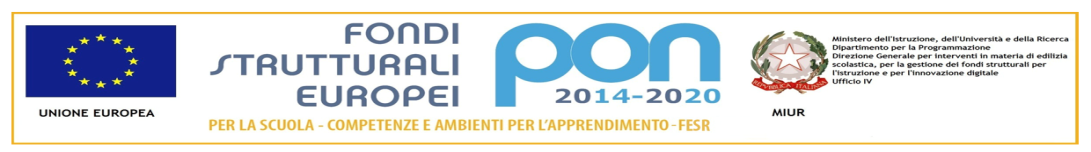 ISTITUTO COMPRENSIVO STATALE “FRANCESCO MUTTONI” di SAREGOVia Damiano Chiesa, 5 – 36040 Meledo di Sarego (VI)-Tel. 0444-820813/820589Sito web: http://www.icmuttonisarego.edu.it e-mail: viic813005@istruzione.itP.E.C.: viic813005@pec.istruzione.itCodice Meccanografico: VIIC813005 - Codice Fiscale: 80016850242 – Cod. I.P.A.: UFWLULMODULO COMUNICAZIONE SITUAZIONI DI FRAGILITÀ ALUNNO ALLA CORTESE ATTENZIONE DIRIGENTE SCOLASTICO Il/la sottoscritto/a________________________________________________ nato/a a ________________ il_____________________ e residente in_____________________________________________________ C.F.________________________________ in qualità di genitore (o titolare della responsabilità genitoriale) di _________________________________________, nato/a a __________________________ il ____________________, C.F. ________________________________________, frequentante il Plesso _______________________la classe: ______ sez. _____, anno scolastico 2020/2021. trasmettela seguente documentazione in relazione alla situazione di fragilità del proprio figlio/a (allegare certificato medico/anamnestico a firma del Pediatra di Libera Scelta/Medico Curante/Medico Specialista), con la consapevolezza che il Dirigente Scolastico valuterà le segnalazioni pervenute ed i certificati allegati in raccordo con il Dipartimento di Prevenzione territoriale, il Pediatra di Libera Scelta/Medico di Medicina Generale per mettere in atto le conseguenti misure di tutela. Si impegna inoltre a comunicare tempestivamente qualsiasi variazione inerente la presente dichiarazione. Per qualsiasi informazione mette a disposizione i seguenti contatti telefonici: Genitore______________________________ Pediatra di Libera Scelta/ Medico Curante/ Medico Specialista______________________ Con l’invio della presente comunicazione autorizzo al trattamento dei mei dati personali ai sensi del Reg. Ue 2016/679, sotto supervisione Dirigente Scolastico, per le specifiche finalità relative alle misure di contrasto e contenimento dell’emergenza COVID-19 in corso. DATA E LUOGO: ___________________________Il Genitore (o Titolare della Responsabilità Genitoriale)___________________________________